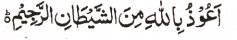 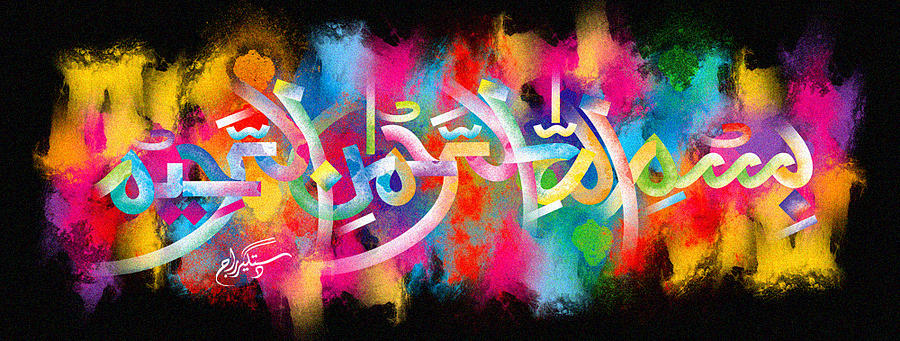 http://dr-umar-azam-islamicmiracles.weebly.com Please see my Site, especially the RESEARCH section and sign my Guest Book with your unique comments. A SECOND IMPRESSION OF THE NAME OF ALLAH   ON the GRANNY SMITH APPLE of 2 JANUARY 2016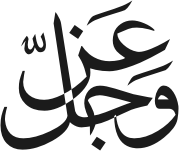 The Exclusive Islamic Miracle Photographs of Dr Umar Elahi AzamSATURDAY 2 JANUARY 2016Manchester, UKAlthough these photographs belong to Dr Umar Azam, readers have permission to use any/all of the photographs as long as the source is acknowledged.  Miracle Photographs, for example, have been shared on Twitter in the recent past.This impression of the Name of Allah  was around the stem of the apple.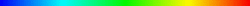 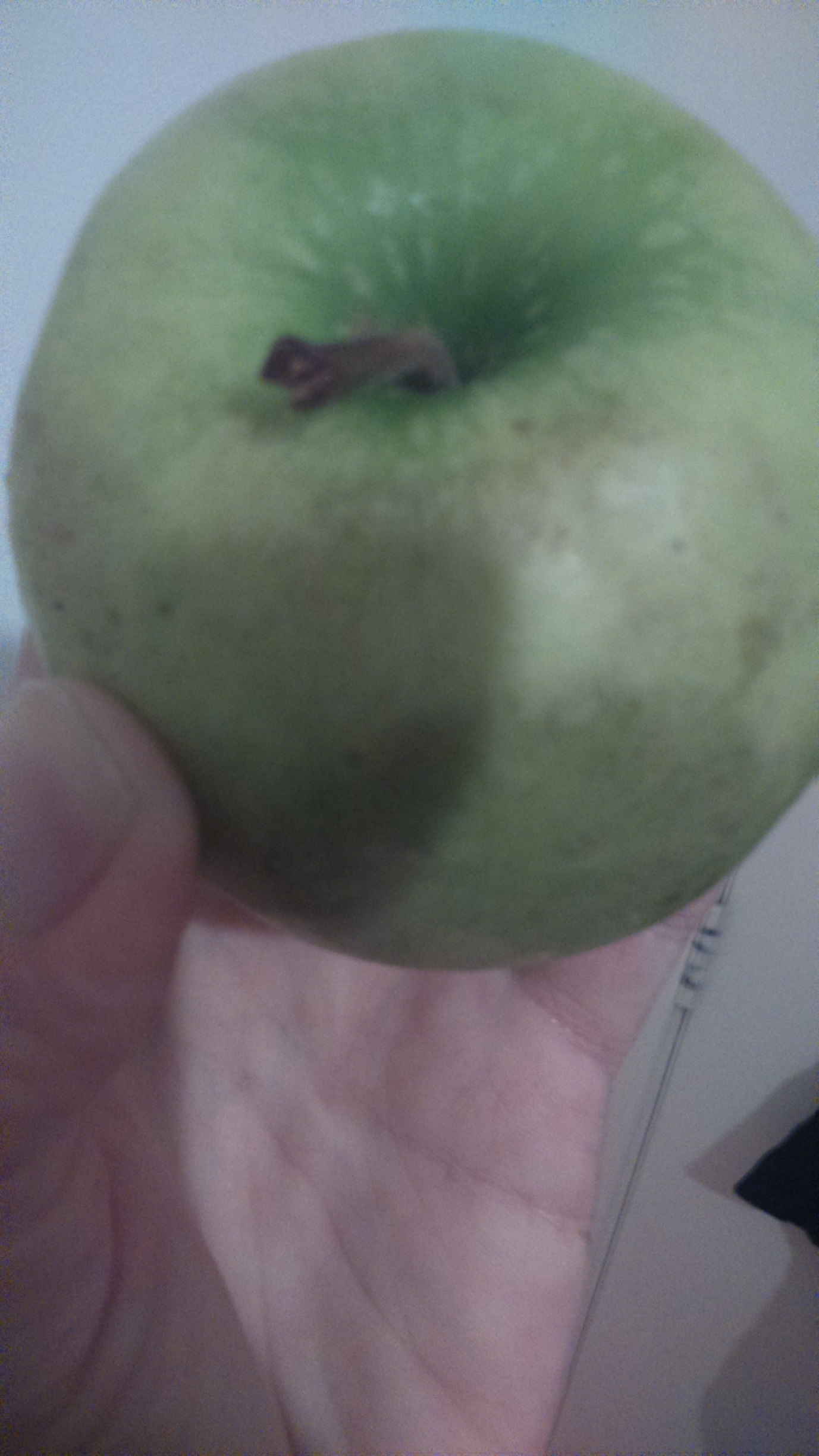 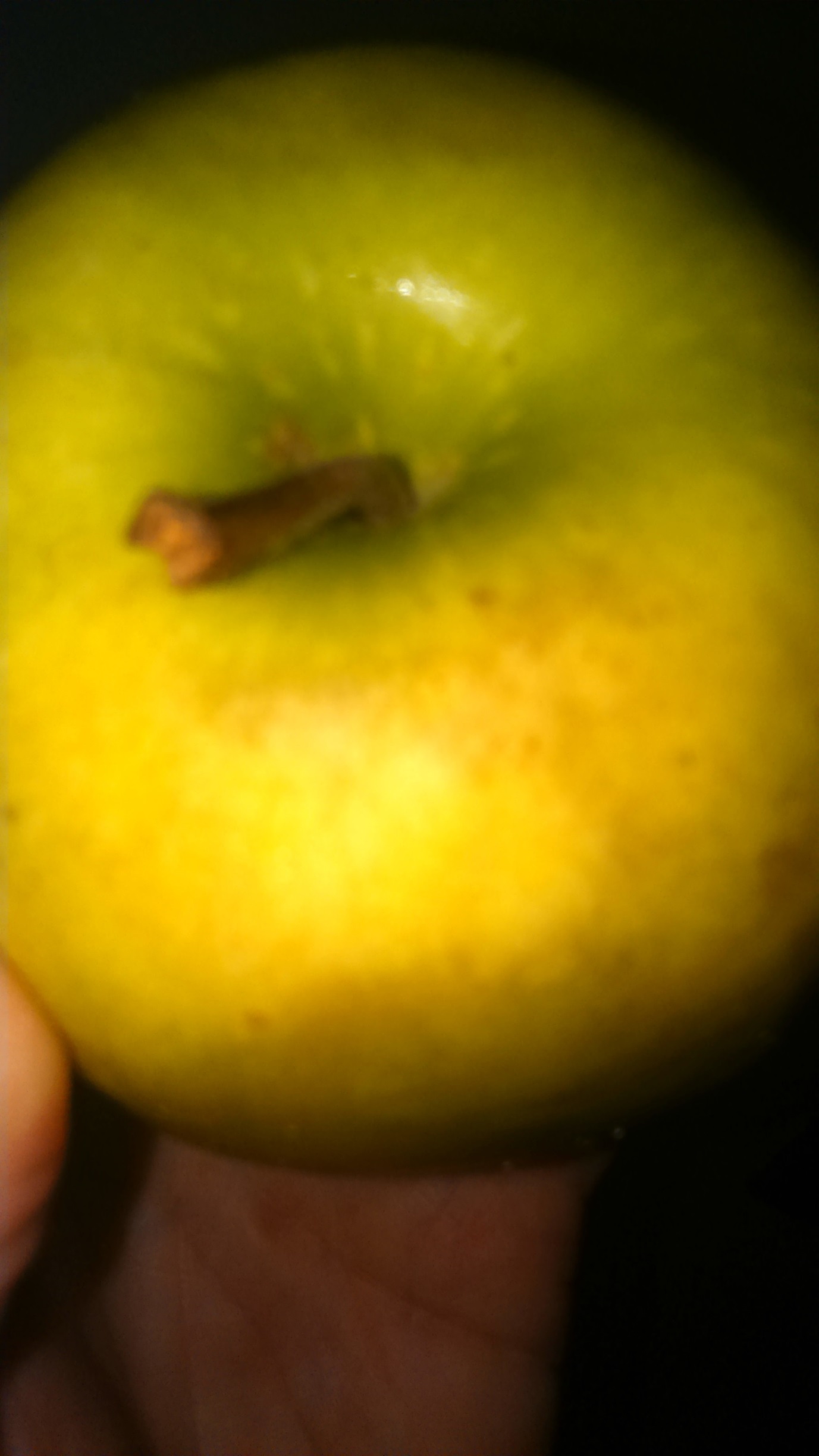 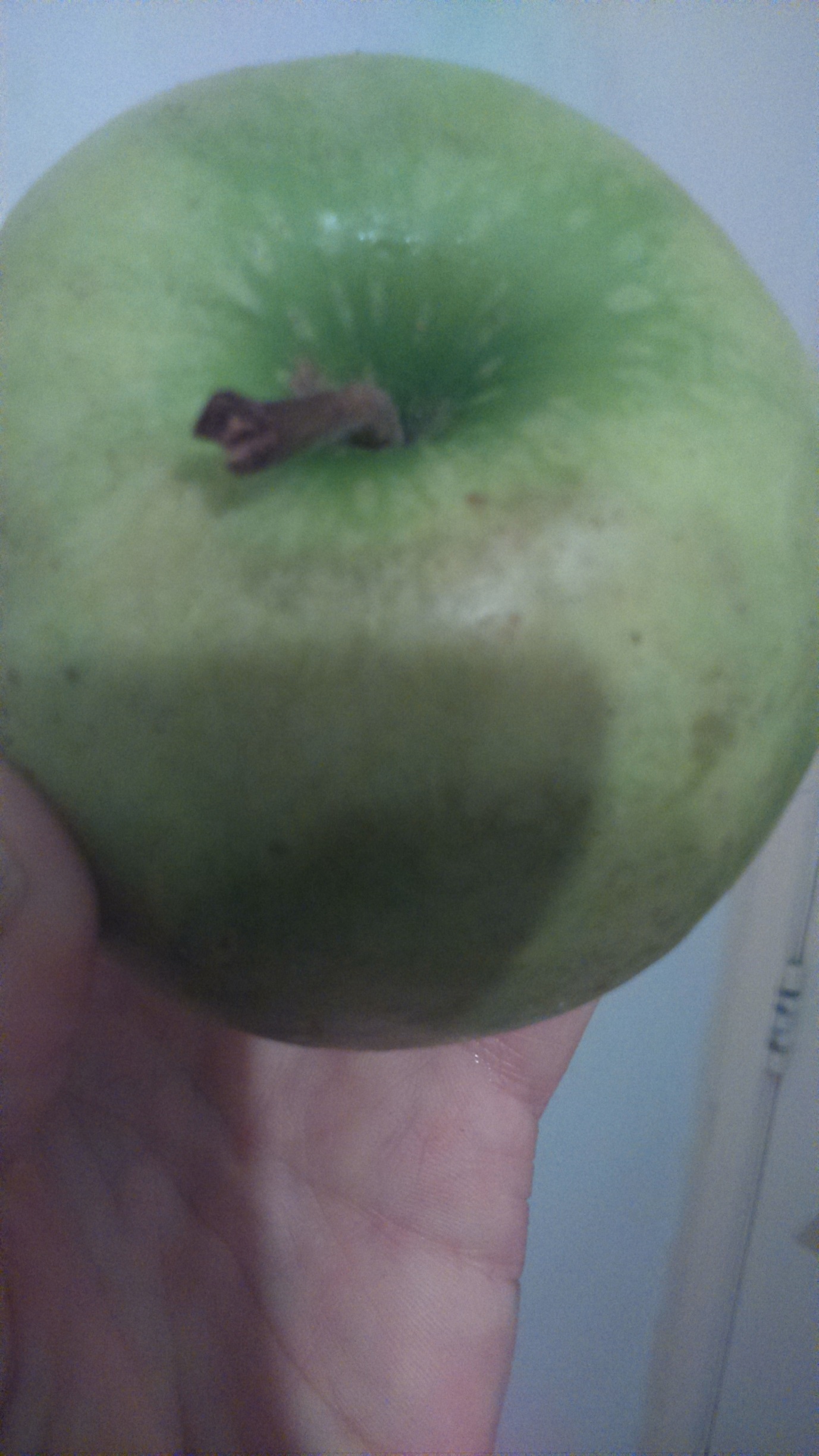 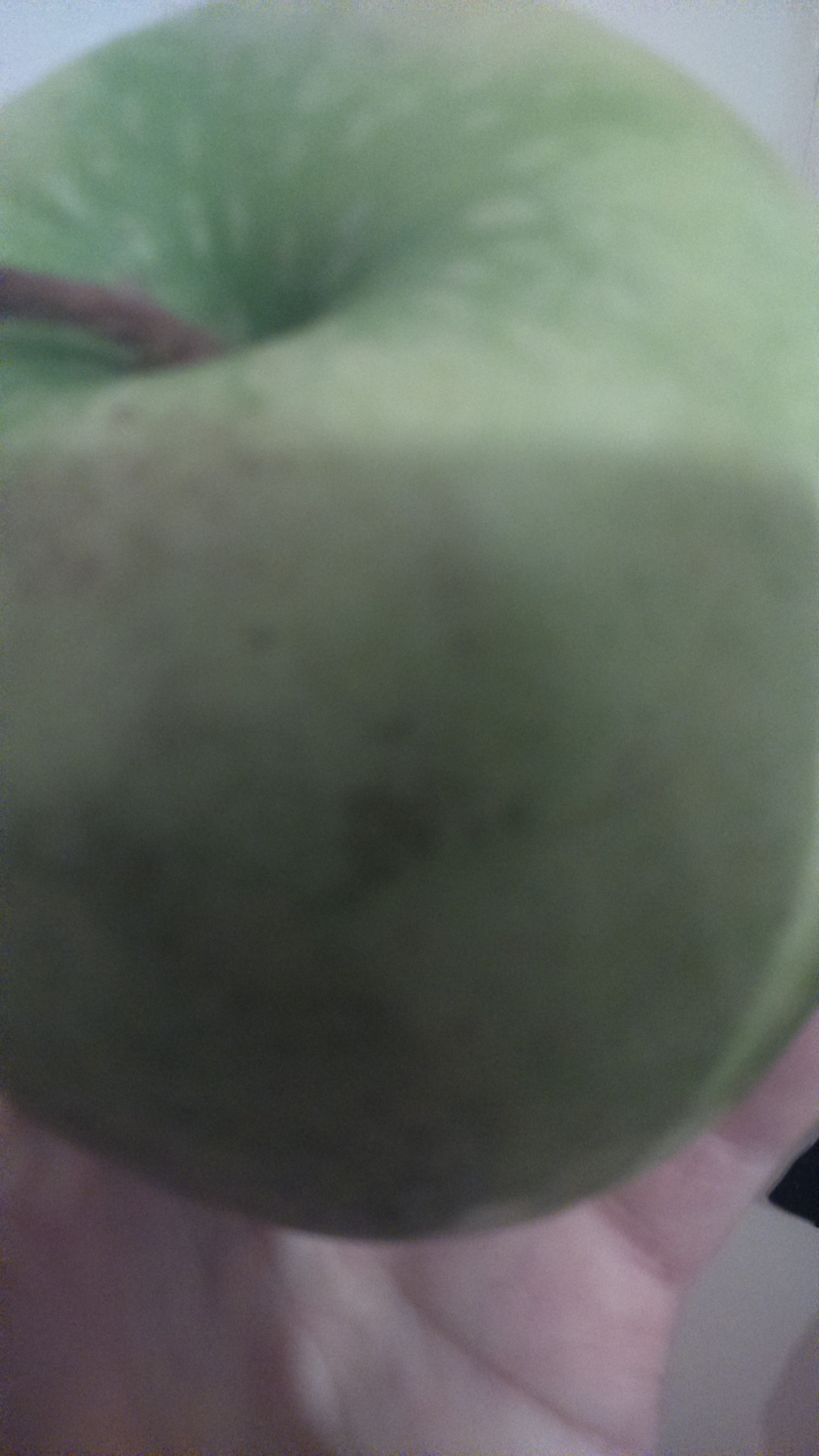 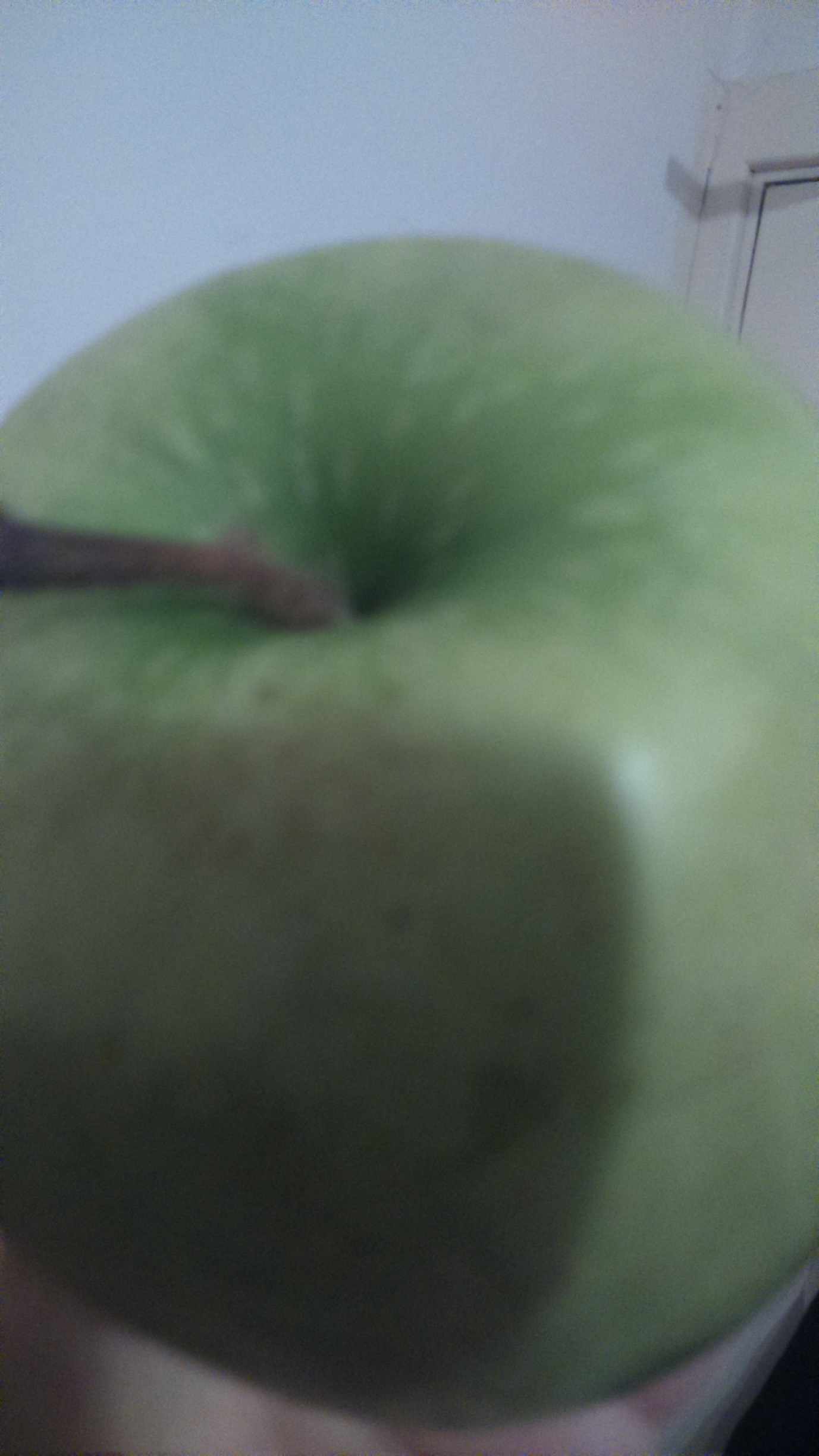 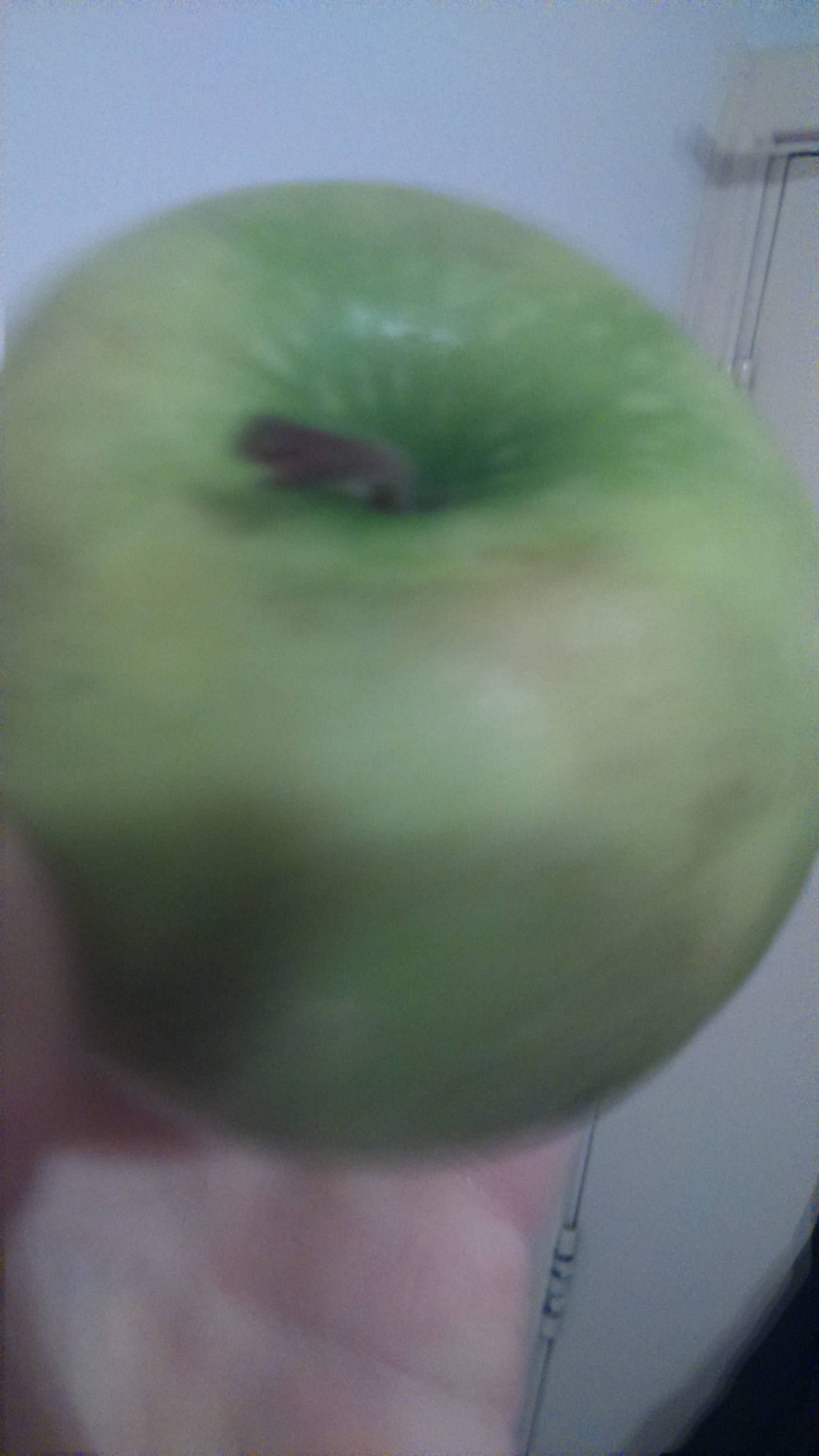 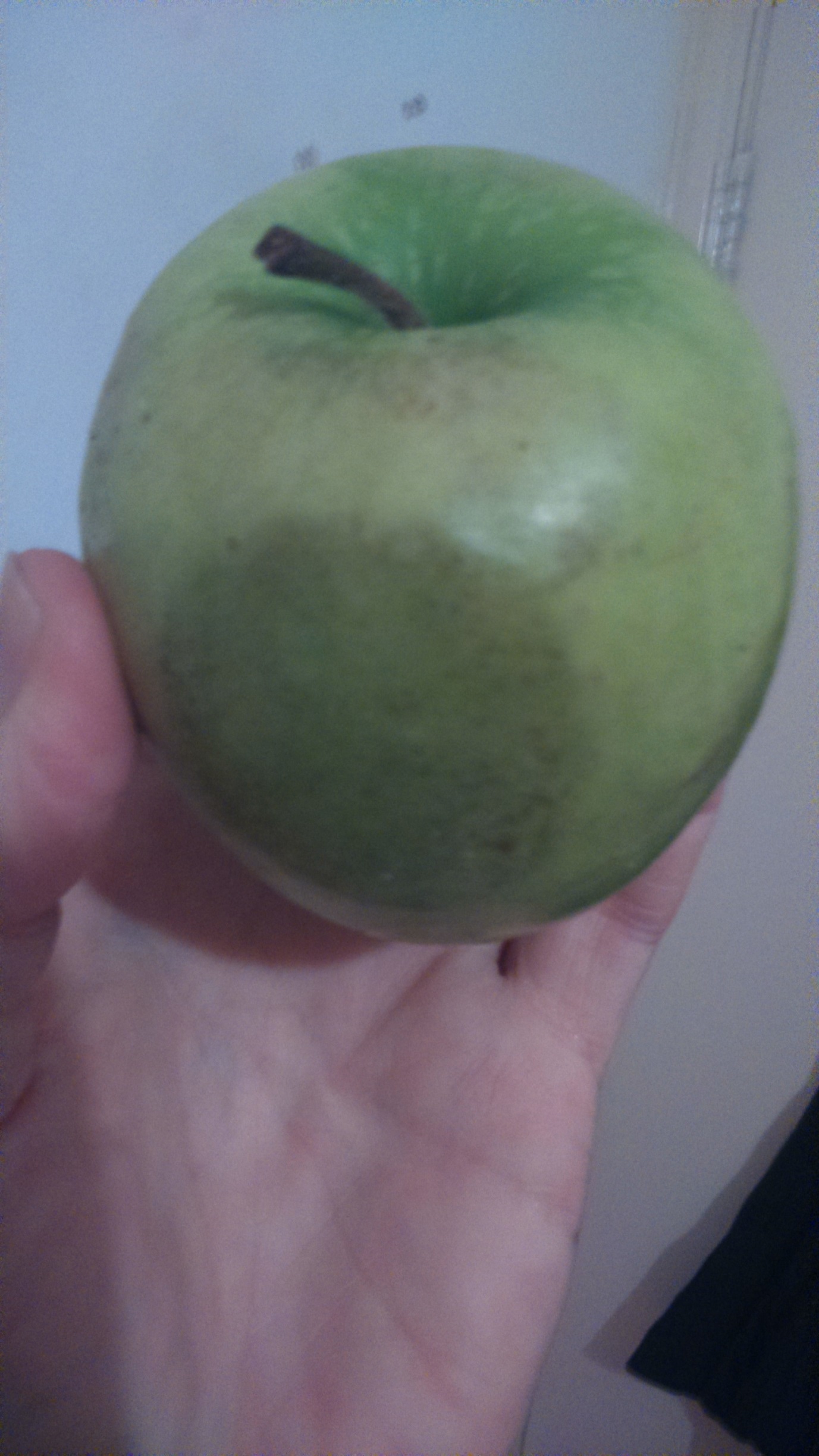 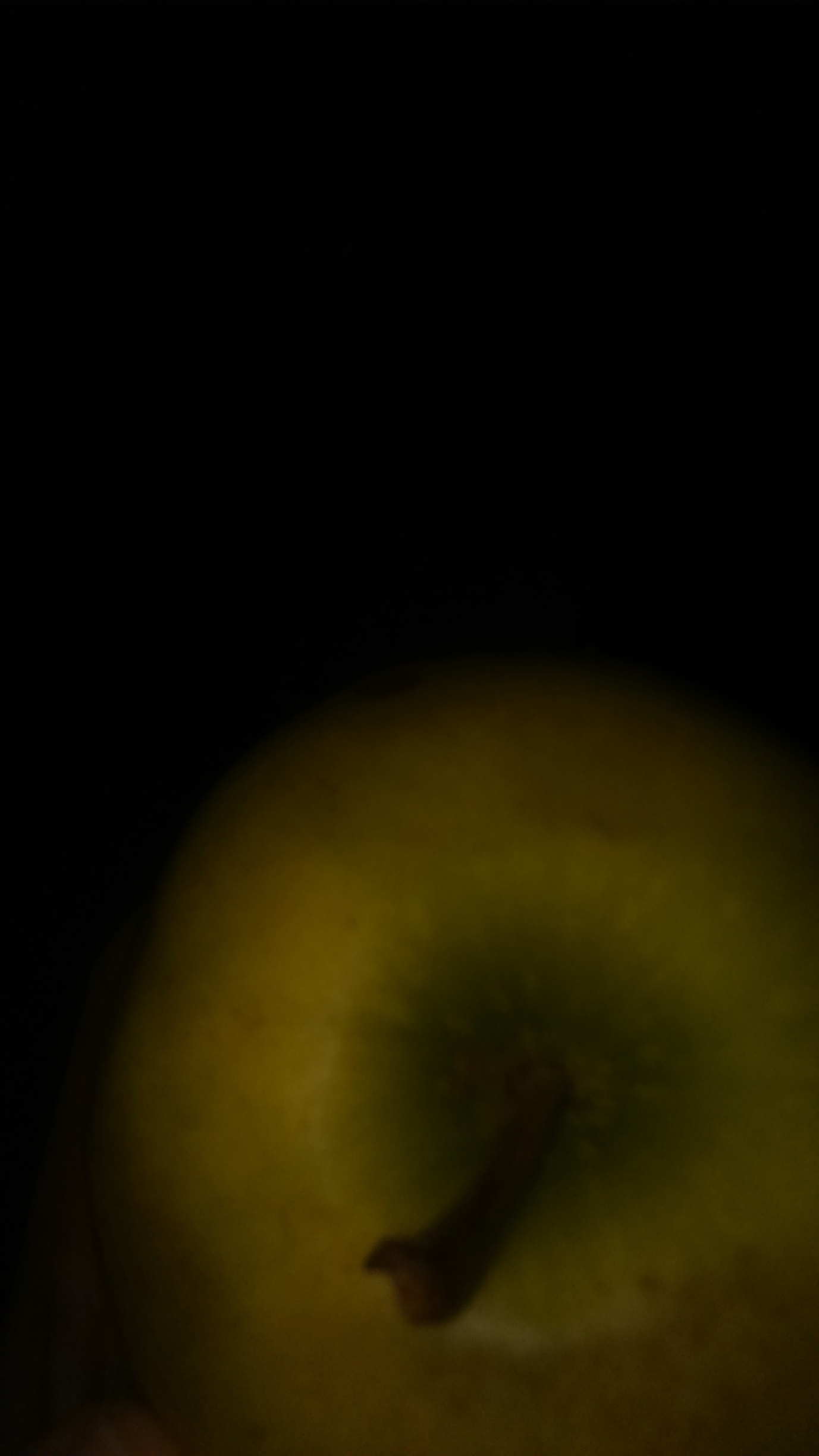 